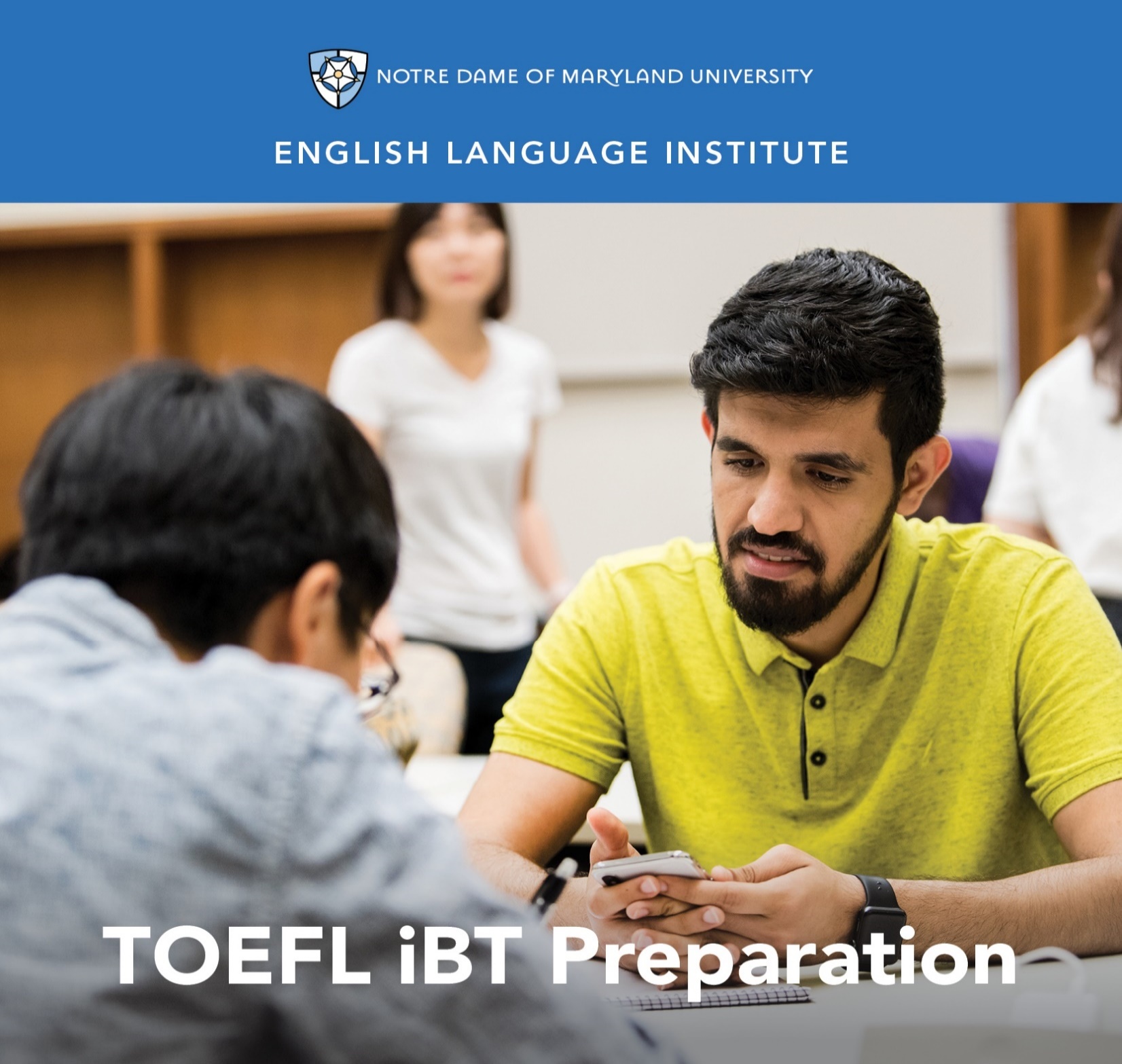 Change of Level Request Form: GRAMMAR 003(this section to be filled out by the student)Name:			Date:		Current Class:			Teacher:		Requested Class: 			Teacher:		I have spoken with my current teacher (circle one): Yes / NoI want to (circle one): move up / move down	I believe I have mastered the following GRM 003 Student Learning Outcomes (check the box ☑):GRM 003 SLOsCorrectly use a variety of grammatical structures in speech and writing according audience and purposeCombine words, phrases and clauses correctly, intentionally and effectivelyNotice differences between spoken and written grammar and figure out subtle differences in meaning based on syntaxNotice the difference between coordinating and subordinating structures and the information the structures conveyUse parallel forms, especially in written productionForm, modify and expand simple, compound and complex sentence patternsBreak down complicated sentences into their syntactical parts for purposes of better understanding Recognize and correct errors in writing and speech based on teacher, peer and self feedback (this section to be filled out by the teacher)Teacher’s Comments: 											Teacher recommendation:	 remain in level	 change level	Current Teacher’s Signature:				____________Level change:			 approved		 deniedAdministrator’s Signature:	________________________________